Tserkovnyuk Dmitriy AnatolievichExperience:Documents and further information:All docs valid, High Voltage certificate obtained, prefered vessel type - LPG/LNGPosition applied for: Electrical EngineerDate of birth: 10.07.1993 (age: 24)Citizenship: UkraineResidence permit in Ukraine: YesCountry of residence: UkraineCity of residence: OdessaPermanent address: Dobrovolskogo str. 73, apt. 156Contact Tel. No: +38 (048) 758-32-48 / +38 (063) 351-27-82E-Mail: elenger93@gmail.comSkype: InvaserU.S. visa: Yes. Expiration date 03.04.2018E.U. visa: NoUkrainian biometric international passport: Not specifiedDate available from: 11.05.2017English knowledge: GoodMinimum salary: 5800 $ per monthPositionFrom / ToVessel nameVessel typeDWTMEBHPFlagShipownerCrewing10.12.2016-08.04.2017Harmen OldendorffSelf Unloading Bulk Carrier41000MAN13858PortugalOldendorff CarriersITS18.03.2016-22.06.2016Suez CanalContainer Ship71357B&W MC58820LiberiaDanaos ShippingDanaos-Odessa11.04.2015-04.10.2015Hanjin SantosContainer Ship35000RT-flex34000MaltaDanaos ShippingDanaos Ukraine16.07.2014-16.12.2014Hanjin AlgecirasContainer Ship35000RT-flex34000MaltaDanaos ShippingDanaos UkraineElectric Cadet17.04.2014-16.07.2014Hanjin AlgecirasContainer Ship35000RT-flex34000MaltaDanaos ShippingDanaos UkraineElectric Cadet09.05.2013-01.12.2013Hyundai SmartContainer Ship141458B&W ME72400LiberiaDanaos ShippingDanaos Ukraine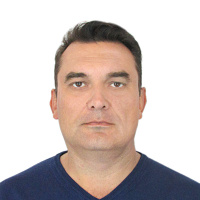 